SLIMCD Recurring Web Service Interface Specification    API Programmers Manual                Release 1.0          05/13/2014             Zeyuan WuIntroductionThis document describes the Programmer’s API for the SLIMCD Recurring Web Service Specification with pseudo code.The web service allows a programmer to setup and update Credit Card and Check recurrings, to list all recurrings and get all transactions for a specific recurring id. 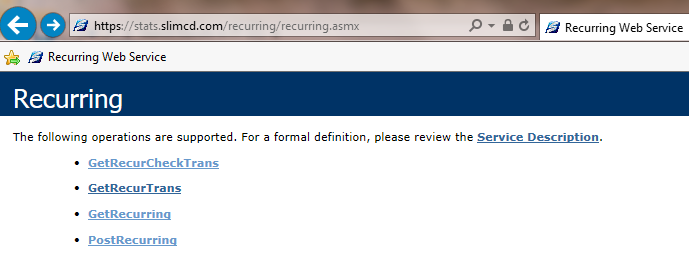 Setup a new recurring by supplying <recurid>0</recurid>URL = “https://stats.slimcd.com/recurring/recurring.asmx/PostRecurring”PostData = "XMLRecurPost=<request><recurid>0</recurid><clientid>1032</clientid><password>289075</password><siteid>228226448</siteid><priceid>74</priceid><ticket>59723423</ticket><rebillamt>12</rebillamt><numofpayments>0</numofpayments><startmonthyear>0614</startmonthyear><expdate>1249</expdate><active>1</active><clientip> 192.168.0.102</clientip><rebillcycle>M</rebillcycle><rebillmonth>0</rebillmonth><rebillday>5</rebillday><invoice>1234</invoice></request>”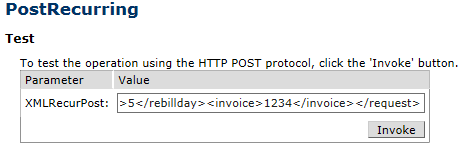 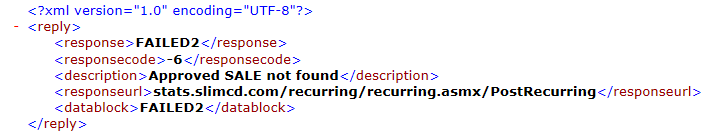 Update a recurring by supplying none-zero <recurid>URL = https://stats.slimcd.com/recurring/recurring.asmx/PostRecurringPostData  = "XMLRecurPost=<request><recurid>56032</recurid><clientid>1032</clientid><password>289075</password><siteid>228226448</siteid><priceid>74</priceid><ticket>102363295</ticket><rebillamt>50.00</rebillamt><numofpayments>0</numofpayments><startmonthyear>0514</startmonthyear><expdate>1249</expdate><active>1</active><clientip> 192.168.0.102</clientip><rebillcycle>M</rebillcycle><rebillmonth>0</rebillmonth><rebillday>8</rebillday><invoice></invoice></request>”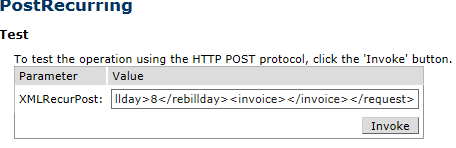 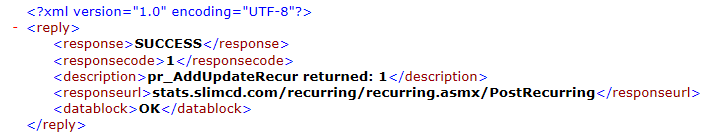 Deactivate/re-activate a recurringURL = “https://stats.slimcd.com/recurring/recurring.asmx/PostRecurring”To deactivate: <active>0</active>To re-activate: <active>1</active>PostData = "XMLRecurPost=<request><recurid>29024</recurid><clientid>1032</clientid><password>289075</password><siteid>228226448</siteid><priceid>74</priceid><ticket>52705987</ticket><rebillamt>15.97</rebillamt><numofpayments>0</numofpayments><startmonthyear>0514</startmonthyear><expdate>1249</expdate><active>0</active><clientip> 192.168.0.102</clientip><rebillcycle>M</rebillcycle><rebillmonth>0</rebillmonth><rebillday>8</rebillday><invoice></invoice></request>”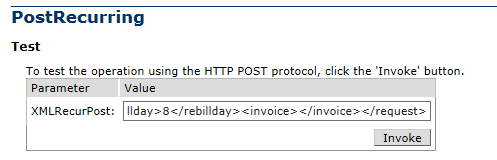 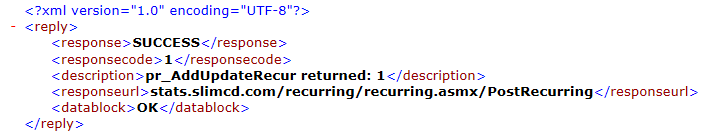 Get total active or inactive recurring count by supplying -1 for startrecuridURL= “https://stats.slimcd.com/recurring/recurring.asmx/GetRecurring”PostData = "XMLRecurGet=<request><startrecurid>-1</startrecurid><clientid>1032</clientid><password>289075</password><siteid>228226448</siteid><active>1</active></request>"OpenURL (URL, Method, Headers, PostData)In the response, the element < responsecode > is total recurring count for the specified clientid, siteid and active.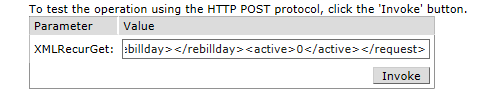 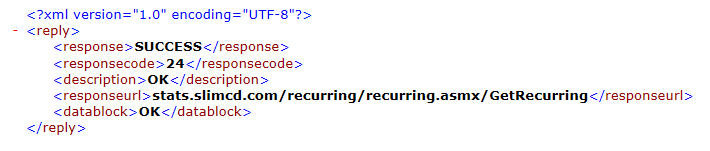 You can paste <request>….</request> with <active>0</active> to get total inactive recurrings.Get recurring list details by supplying <startrecurid>, you  get 50 recurring only one at a time with <startrecurid> inclusive , you can supplying the first 4 digits and/or rebill day to narrow down the list.URL= “https://stats.slimcd.com/recurring/recurring.asmx/GetRecurring”PostData = "XMLRecurGet=<request><startrecurid>0</startrecurid><clientid>1032</clientid><password>289075</password><siteid>228226448</siteid><first4digits></first4digits><rebillday></rebillday><active>1</active></request>"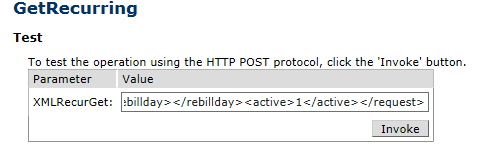 Note:<first4digits> for credit card only,  not for check.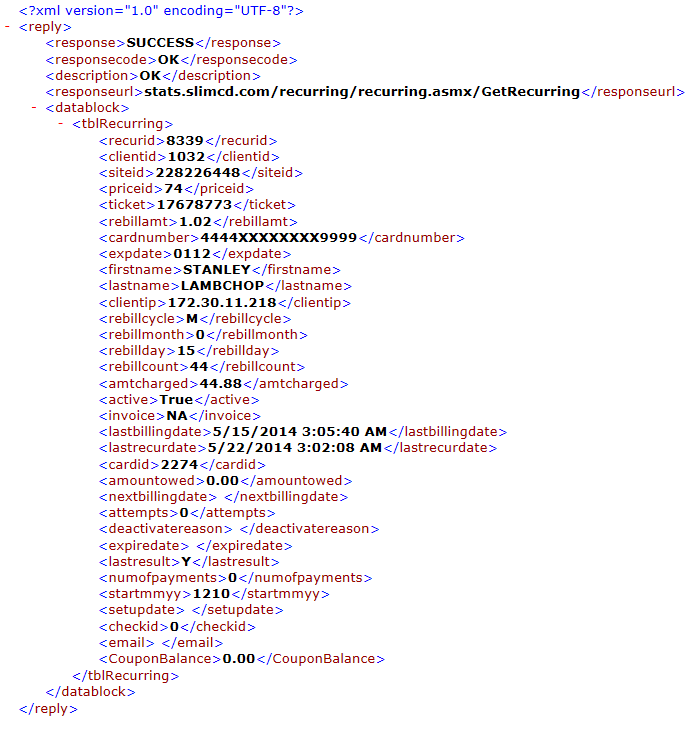 Get total transaction count for specific cardid by supplying -1 for <startgateid>URL = “https://stats.slimcd.com/recurring/recurring.asmx/GetRecurTrans”By supplying different value of element <approved>, you get different total count: ‘A’ for all, ‘Y’ for approved only, ‘N’ for declined. In the response, the element < responsecode > is total transaction count.PostData = "XMLRecurTrans=<request><startgateid>-1</startgateid><cardid>11959</cardid><clientid>1032</clientid><password>289075</password><siteid>228226448</siteid><datetime></datetime><approved>A</approved></request>"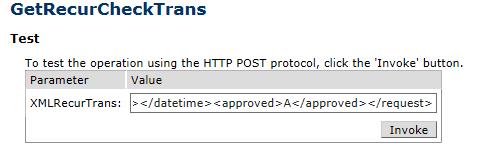 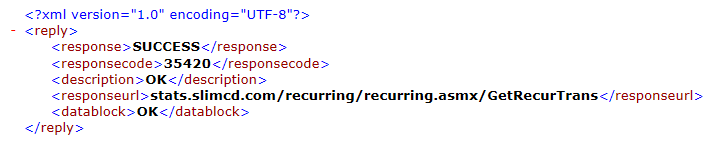 For checks, replace <cardid> by <checkid>, and use web service GetRecurCheckTrans  instead.Get   recurring transactions list for specific <cardid> by supplying <startgateid>, you  get 50 transactions only one at a time with < startgateid > inclusive, you can supplying <datetime> format as mm/dd/yyyy to narrow down a single day.URL = “https://stats.slimcd.com/recurring/recurring.asmx/GetRecurTrans”By supplying different value of element <approved>, you get different total count: ‘A’ for all, ‘Y’ for approved only, ‘N’ for declined. In the response, the element < responsecode > is total transaction count.PostData = "XMLRecurTrans=<request><startgateid>0</startgateid><cardid>11959</cardid><clientid>1032</clientid><password>289075</password><siteid>228226448</siteid><datetime>8/19/2011</datetime><approved>A</approved></request>"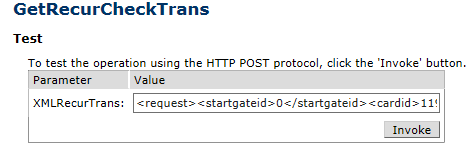 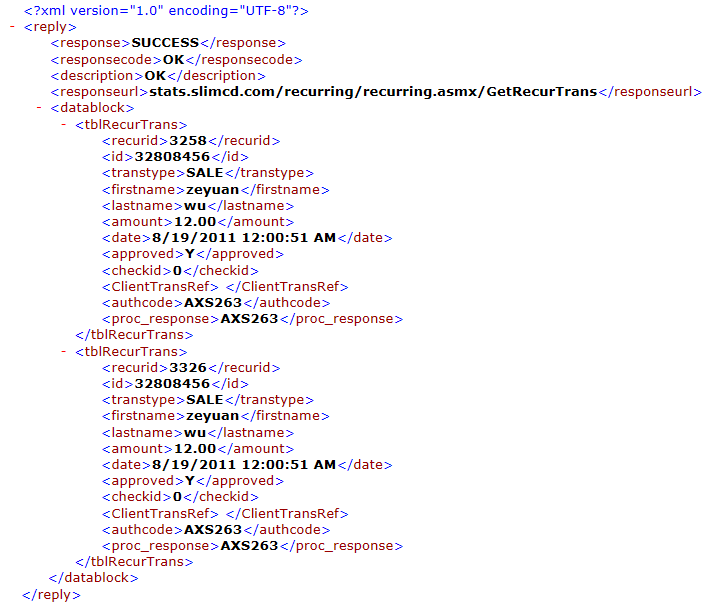 For checks, replace <cardid> by <checkid>, and use web service GetRecurCheckTrans  instead.Work on coupon balanceInclude <CouponBalance>12</CouponBalance><CouponAction>sub</CouponAction>within <request></request> to work on coupon balance, <CouponAction> can be either SET to set a coupon balance, ADD to add coupon balance or SUB to subtraction coupon balance.When you work on coupon, the web service will ignore other parameters. Leave <CouponAction> blank if you want update other recurring parameters.These XML elements are required to work on coupon balance: <request><recurid>101</recurid><clientid>1111</clientid><password>visa123</password><siteid>249949344</siteid><priceid>149</priceid><ticket>64802276</ticket><CouponBalance>1</CouponBalance><CouponAction>SUB</CouponAction></request>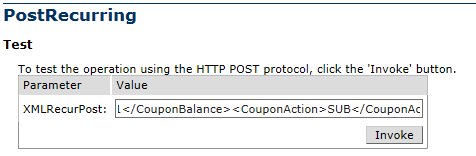 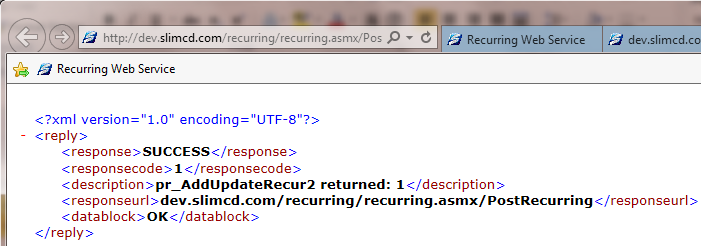 XML elementFormat, nameValuerecuridint,  recurring ID-1: to get recur or transaction count  0: to create a new recurring>0: to update a recurringclientidint, client ID1032 e.g.passwordchar(50), passwordsiteidint, site ID228226448 e.g.priceidint, price ID74 e.g.ticketint, Gate ID 59723423 e.g.rebillamtmoney, rebill amount10.01 e.g.numofpaymentsint, number of payments0 for infinite recurringstartmonthyearint, start month year in MMYY0615 e.g.expdatechar(4), expire date in MMYY; or processor & check type(P-personal, B-business, C-checking, S-saving) 1249 e.g. for credit card orACHP e.g. for checkactivebit, recurring active indicator1-active; 0-inactiveclientipchar(15)192.168.0.102  e.g.rebillcyclechar(1), rebill cycleM – monthly; O – One time; W – weekly; B – bi-weekly; T – twice a month; Q – quarterly;  S – semi-annually; Y – yearlyrebillmonthint, rebill month0 for rebill cycle M/W/B/T1-3 for rebill cycle Q1-6 for rebill  cycle S1-12 for rebill cycle O/Yrebilldayint, rebill day1-7, 1 is Monday if rebill cycle W/B1-30 for rebill cycle M/O/T/Q/S/Yinvoicechar(4), invoice number datetimechar(12), dateMM/DD/YYYYapprovedchar(1), status of transactionA - all, Y - approved, N - declinedfirst4digits4 digits for credit card onlyto narrow down recurring searchresponsecodecount of recurring or transactionsIn the response of web serviceError codeDescription-1get DESEXP failed or missing gateid.-2get CARDID failed.-3get CARDNUMBER failed.-4Failed Ticket# WAS in recurring.-5Failed CARDNUMBER WAS in recurring.RecurID=-6Approved SALE not found.-7tblRecurring insert failed.-8tblRecurring update failed.-9Number of pays must be greater than number rebilled.-10Invalid Start Month Year mmyy.